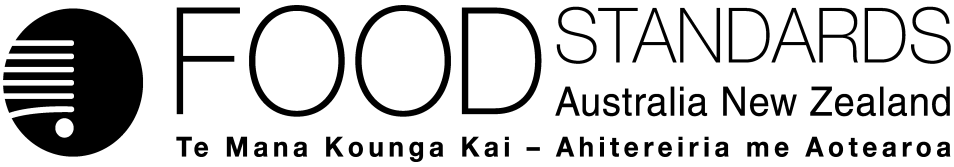 2 March 2016[06–16]Administrative Assessment Report – Application A1125Endo β(1,4) Xylanase from Bacillus subtilis as a Processing Aid (Enzyme)DecisionChargesApplication Handbook requirementsConsultation & assessment timeframeDate received:  7 January 2016Date due for completion of administrative assessment:  1 February 2016Date completed:  1 February 2016Date received:  7 January 2016Date due for completion of administrative assessment:  1 February 2016Date completed:  1 February 2016Date received:  7 January 2016Date due for completion of administrative assessment:  1 February 2016Date completed:  1 February 2016Applicant:  Puratos  via FJ Fleming Food Consultancy Pty LtdApplicant:  Puratos  via FJ Fleming Food Consultancy Pty LtdPotentially affected standard:Schedule 18Brief description of Application:To permit the use of a new enzyme sourced from Bacillus subtilis containing the gene from endo β(1,4) xylanase isolated from Psuedoalteromonas halplanktis for use as a processing aid in baked cereal products.Brief description of Application:To permit the use of a new enzyme sourced from Bacillus subtilis containing the gene from endo β(1,4) xylanase isolated from Psuedoalteromonas halplanktis for use as a processing aid in baked cereal products.Potentially affected standard:Schedule 18Procedure:  General	Estimated total hours: 350Reasons why:Seeking permission for a new enzyme Provisional estimated start work:  Early July 2016Application acceptedDate:  1 February 2016Has the Applicant requested confidential commercial information status? Yes✔	NoWhat documents are affected? 7.1 – Technical Information on the PAHas the Applicant provided justification for confidential commercial information request? Yes✔	No	N/AHas the Applicant sought special consideration e.g. novel food exclusivity, two separate applications which need to be progressed together?Yes	No✔Does FSANZ consider that the application confers an exclusive capturable commercial benefit on the Applicant?Yes	No✔ Does the Applicant want to expedite consideration of this Application?Yes	No✔	Not known Which Guidelines within the Part 3 of the Application Handbook apply to this Application?3.1.1, 3.3.2  Is the checklist completed?Yes✔	NoDoes the Application meet the requirements of the relevant Guidelines?  Yes✔	No Does the Application relate to a matter that may be developed as a food regulatory measure, or that warrants a variation of a food regulatory measure?Yes✔	NoIs the Application so similar to a previous application or proposal for the development or variation of a food regulatory measure that it ought not to be accepted?Yes	No✔Did the Applicant identify the Procedure that, in their view, applies to the consideration of this Application?Yes✔	NoIf yes, indicate which Procedure: General	Other Comments or Relevant Matters:Nil Proposed length of public consultation period:  6 weeks Proposed timeframe for assessment:‘Early Bird Notification’ due:  1 March 2016Commence assessment (clock start)	Early Aug 2016Completion of assessment & preparation of draft food reg measure	Early Dec 2016Public comment	Mid-Dec 2016–early Feb 2017Board to complete approval	Early May 2017Notification to Forum	Mid-May 2017Anticipated gazettal if no review requested	Late July 2017